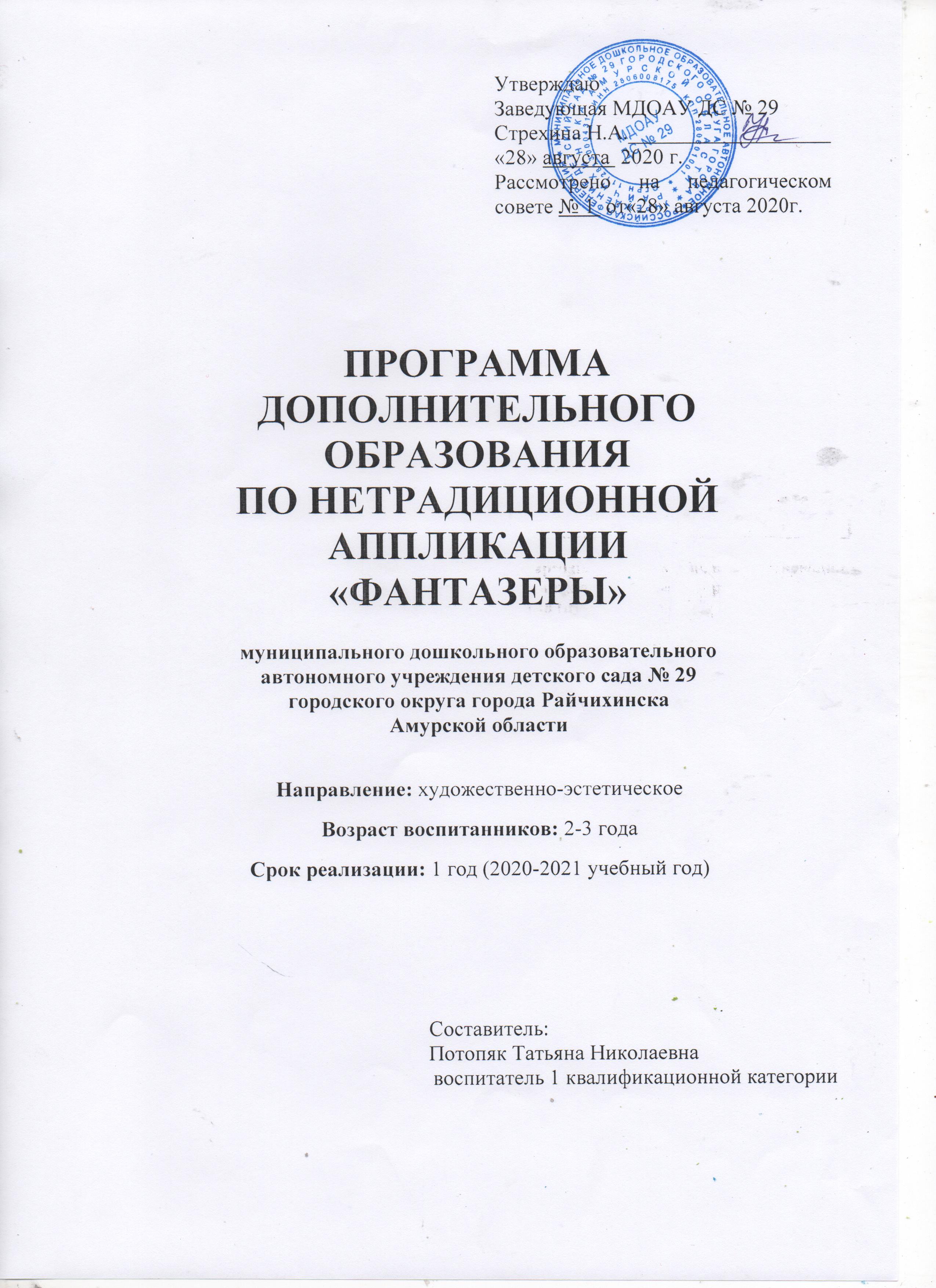 СОДЕРЖАНИЕ1. Пояснительная записка (направленность, новизна, актуальность, педагогическая целесообразность)________________________________ 1стр. 2. Цель и задачи________________________________________________2 стр. 3. Принципы построения программы______________________________2 стр4. Расписание и формы занятий __________________________________3 стр5. Целевые орентиры___________________________________________3 стр.6. Результаты  обучения ________________________________________4 стр. 7. Учебно-тематический план ___________________________________ 5 стр.8. Календарно-тематический план  _____________________________6 -14стр.9. Работа с родителями_________________________________________15 стр.10. Список литературы ________________________________________16 стр. Пояснительная запискаВ настоящее время педагоги, специалисты в области раннего развития, настаивают на том, что развитие интеллектуальных и мыслительных процессов необходимо начинать с развития движения рук, а в частности с развития движений в пальцах кисти. Это связано с тем, что развитию кисти руки принадлежит важная роль в формировании головного мозга, его познавательных способностей, становлению речи. Значит, чтобы развивался ребенок и его мозг, необходимо тренировать руки. «Источники творческих способностей и дарования детей - на кончиках их пальцев. Другими словами: чем больше мастерства в детской руке, тем умнее ребенок», - так говорил В. А. Сухомлинский.Совершенствование личности ребёнка предполагает развитие у него разнообразных способностей, умений, навыков, которые развиваются в продуктивной художественной деятельности. Говоря о способностях, Т.С.Комарова выделила следующие свойства личности человека, определяющие его способность к деятельности: восприятие и формирующиеся на этой основе представления воображение, ручная умелость, эмоционально – положительное отношение к деятельности. Все эти качества личности ребенка мы можем развивать в процессе с разными материалами.Ребёнок узнаёт мир с помощью манипуляций, то есть действий с различными предметами, которые позволяют ему узнать и изучить их свойства, при этом, познавая и свои творческие способности, изменить то, к чему прикасается. Одним из помощников ребёнка в этом важнейшем для его развития деле является – работа с бумагой.Аппликация – это один из самых простых, увлекательных и эффективных видов художественной деятельности. Дети с удовольствием работают с бумагой, потому что она легко поддается обработке. Особенно привлекательны для детей нетрадиционные техники работы с бумагой, с нетрадиционным материалом: рванная, скомканная бумага, ватные диски, бумажные салфетки, фантики от конфет и т. д. Необычное сочетание материалов и инструментов, доступность, простота техники исполнения удовлетворяет в них исследовательскую потребность, пробуждает чувство радости, успеха, развивает трудовые умения и навыки. Позволяет детям младшего дошкольного возраста быстро достичь желаемого результата и вносит определенную новизну в творчество детей, делает его более увлекательным и интересным, что очень важно для работы с малышами.Создавая красивые аппликации своими руками, видя результат своей работы, дети испытывают положительные эмоции. Работа с бумагой даёт возможность детям проявить терпение, упорство, фантазию и художественный вкус, проявить творческие способности, приобрести ручную умелость, которая позволяет им чувствовать себя самостоятельными. Все это благотворно влияет на формирование здоровой и гармонично развитой личности.Цель: Развитие творческих, художественных способностей у детей младшего дошкольного возраста в процессе  работы с бумагой (аппликация).Задачи:- Сформировать умения передавать простейший образ предметов, явлений окружающего мира посредством  аппликации.-  Научить детей правильно подбирать предметы по форме, цвету, величине и чередовать их.- Учить работать с клеем и кистью, приклеивать детали на заданном пространстве, присоединяя одну к другой.- Развивать мелкую моторику, координацию движений рук, глазомер, творческую фантазию, эстетическое и цветовое восприятие.- Воспитывать  аккуратность  в работе с бумагой и клеем.Возраст детей: 2 – 3 года.Срок реализации: сентябрь 2019 – май 2020 года.Режим занятий: Занятия проводятся 1 раз в неделю, 10 минут во второй половине дня с 17.00 до 17.10 часов.Принципы построения программы: - системности - занятия проводят в системе в течение всего учебного процесса;- последовательности - знания давать постепенно, без перегрузки, с нарастающим объемом информации;- принцип творчества - программа заключает в себе возможности для воспитания и развития творческих способностей детей;- принцип научности - детям сообщаются знания о форме, цвете;- принцип доступности - учет возрастных и индивидуальных особенностей;- принцип сравнений и выбора - разнообразие вариантов заданной темы, методов и способов изображения, разнообразие материала.Расписание и формы занятий:-  коллективные занятия-  подгрупповые занятияЦелевые ориентиры:  - овладение детьми определенными знаниями, умениями, навыками аппликации;- использование цвета для создания различных образов;- проявлять интерес к аппликации;- проявлять творческую активность и уверенность в себе.Результат усвоения материала (согласно целевым ориентирам)высокий уровень - Всредний уровень - Снизкий уровень - НВывод на начало учебного года:           Вывод на конец  учебного года: Учебно-тематический план:1.  Интересные предметы – 1 занятие2.  Угощение для ежа – 1 занятие3.  Консервируем овощи и фрукты – 1 занятие4.  Красивые тарелочки – 1 занятие5. Оденем березку в осенний наряд – 1 занятие6. Расставь цветы в вазы – 1 занятие7. Гусеничка – 1 занятие8.  Разноцветные шары – 1 занятие9. Снеговик – 1 занятие10.  В лесу родилась ёлочка – 1 занятие11.  Магазин игрушек (мишка) – 1 занятие12.  Магазин игрушек (зайка) – 1 занятие 13. Снежок – 1 занятие14.  Пирамидка – 1 занятие15.  Фрукты на тарелке – 1 занятие16.  Вот какие у нас цыплята – 1 занятие17. Весёлый цирк – 1 занятие18. Неваляшки – 1 занятие19. Полотенце для зайчат – 1 занятие 20. Шарфик для мишутки – 1 занятие21. Бусы для любимой мамочки – 1 занятие22. Тарелки для трех медведей – 1 занятие23. Автобус – 1 занятие24. Грузовик – 1 занятие25. Строим башню – 1 занятие26.  Платочек – 1 занятие27.  Домик для птиц – 1 занятие28.  Мозаичный коврик для зверят – 1 занятие29. Веселый паровозик (коллективная работа) – 1 занятие30. Петушок, петушок – золотой гребешок – 1 занятие31. Посуда для кукол – 1 занятие32. Сарафанчик расписной для матрешки озорной – 1 занятие 33. Цветущая ветка – 1 занятие34. Одуванчик – 1 занятие35. Бабочка – 1 занятие36. Весенняя поляна – 1 занятие Календарно – тематический планСентябрьОктябрьНоябрьДекабрьЯнварьФевральМартАпрельМайРабота с родителями:Список используемой литературы:1. Малышева, А. Н. Аппликация в детском саду. Конспекты занятий в младшей, средней, старшей и подготовительной группах / А.Н. Малышева, Н.В. Ермолова, З. М. Поварченкова; художники Е. А. Афоничева, В. Н. Куров. – Ярославль: Академия развития, 2010. – 240 с.: ил. – (В помощь педагогам ДОУ).2. Лыкова И. А. Изобразительная деятельность в детском саду: планирование. Конспекты занятий, методические рекомендации. Младшая группа. – М.: «КАРАПУЗ-ДИДАКТИКА», 2009. – 144 с.3. Малышева А. Н., Ермолаева Н. В. Аппликация/Художники Е. А. Афоничева, В. Н. Куров. – Ярославль: Академия развития: Академия Холдинг, 2004. – 144 с.          4. Интернет - ресурсы.Электронная библиотека книг https://iknigi.net/Маам.ру https://www.maam.ru/Социальная сеть работников образования https://nsportal.ru/Институт развития образования Амурской областиhttp://amur-iro.ru/Министерство образования и науки Амурской областиhttps://obr.amurobl.ru/Международный педагогический портал «Солнечный свет»https://solncesvet.ru/Для воспитателей детских садовhttp://vospitateljam.ru/МДОАУ Детский сад № 29 городского округа города Райчихинска Амурской областиhttp://дс29.райчихинск-образование.рф/Год обученияКоличество занятий в неделюКоличество занятий в месяцКоличество занятий в годКоличество воспитанников2019-20201436День неделиВремяПонедельник - четверг17.00 - 17.10                 ВопросыФ.И. ребенкаУмеет работать с кисточкой и клеемУмеет работать с кисточкой и клеемУмеет приклеивать детали на заданном пространстве, присоединяя одну к другой.Умеет приклеивать детали на заданном пространстве, присоединяя одну к другой.Аккуратность  в работе с бумагой и клеемАккуратность  в работе с бумагой и клеемВсегоВсего                 ВопросыФ.И. ребенканкнкнкнк1.2.3.4.5.    6.  7.    8.  9.10.11.12.Тема занятияЗадачиПредварительная работаФормы работы и оснащенияКоличество занятий«Интересные предметы»Познакомить детей с материалами для выполнения аппликации; расширять кругозор.Рассматривание иллюстраций.Беседа, физкультминутка, чтение стих – я «Ножницы».Картон, цветная бумага, ножницы, клейстер, кисть.1«Угощение для ежа»Учить детей правильно пользоваться кистью, клеем, тряпочкой. Вызвать у детей интерес к данному виду продуктивной деятельности.Учить детей наклеивать готовые формы, различать и называть основные цветаРассматривание иллюстрации «Ёжик».Просмотр мультфильма «Под грибом».Беседа, физкультминутка, аппликация.Картон с изображением ёжика, шаблоны грибов, клейстер, кисть, подкладной лист, игрушка ёж.1«Консервируем овощи и фрукты»Учить детей пользоваться кистью, наносить клей, придавливать тряпочкой; повторять и закреплять названия фруктов и овощей.Рассматривание муляжей овощей и фруктов.Беседа, пальчиковая гимнастика, аппликация.Шаблон банки, овощей, фруктов, клейстер, кисть, подкладной лист, салфетка.1«Красивые тарелочки»Учить детей пользоваться кистью, наносить клей, придавливать тряпочкой; повторить и закреплять названия геометрических фигур.Игра «Волшебный мешочек» (с геометрическими фигурами).Беседа, физкультминутка, аппликация.Шаблон тарелочки, геометрических фигур, клейстер, кисть, салфетка.1«Оденем березку в осенний наряд»Продолжать учить детей наклеивать готовые формы, аккуратно пользуясь кистью и клеем. Упражнять в различении основных цветов (красный, желтый, зеленый).Рассматривание иллюстраций «Осенний лес»Беседа, физкультминутка, аппликация.Шаблон берёзы, листьев зелёного, красного и жёлтого цветов, клейстер, кисть, салфетка, подкладной лист1«Расставь цветы в вазы»Упражнять детей в соотнесении предметов по цвету, выделении определенного цвета из множества других. Продолжать учить детей пользоваться клеем, кистью, тряпочкой.Рассматривание иллюстраций «Цветы»; чтение стих – я «На зелёной хрупкой ножке…»Беседа, пальчиковая гимнастика, аппликация.Шаблоны ваз, цветов, клейстер, кисть, салфетка, подкладной лист.1«Гусеничка»Учить детей составлять изображение предмета из одинаковых форм (кругов). Продолжать учить детей пользоваться аппликационными материалами, аккуратно наклеивая детали изображения.Рассматривание иллюстрации «Гусеница».Беседа, пальчиковая гимнастика, аппликация.Альбомный лист с нарисованными кругами, шаблоны кругов, клейстер, кисть, салфетка.1«Разноцветные шары»Продолжать учить детей пользоваться аппликационными материалами, аккуратно наклеивая детали изображения.Упражнять детей в соотнесении предметов по цвету и форме, в выделении определенного цвета из множества других.П.И. «Поймай шарик».Беседа, физкультминутка, аппликация.Альбомный лист с изображением контуров воздушных шаров, шаблоны шаров из цветной бумаги, клейстер, кисть, салфетка, подкладной лист, воздушные шары.1«Снеговик»Воспитывать внимание, усидчивость.Продолжать учить наклевать готовые формы, дифференцируя их по величине. Закреплять представления детей о белом цвете.Рассматривание иллюстраций «Зимние забавы», лепка снежков из ваты.Беседа, физкультминутка, аппликация.Альбомный лист с контуром снеговика, шаблоны для снеговика, клейстер, вата, кисть, салфетка.1«Ёлочка»Упражнять детей в умении дифференцировать предметы по величине (Большой, средний, маленький). Продолжать знакомить детей с треугольной формой.Просмотр мультфильма «Дед Мороз и лето», Н.И. «Составь ёлочку».Беседа, физкультминутка, аппликация.Шаблоны треугольной формы зелёного цвета, клейстер, кисть, салфетка, подкладной лист.1«Магазин игрушек (Мишка)»Продолжать знакомить детей с овалом и кругом. Воспитывать аккуратность и самостоятельность.Рассматривание иллюстраций «Медведь», чтение стих – я А.Барто «Мишка».Беседа, физкультминутка, аппликация.Альбомный лист с контуром мишки, шаблоны из цветной бумаги, клейстер, кисть, салфетка, игрушка «Мишка».1«Магазин игрушек (Зайка)»Продолжать знакомить детей с овалом и кругом. Воспитывать аккуратность и самостоятельность, аккуратно наклеивая детали Рассматривание иллюстраций «Заяц», чтение стих – я А. Барто «Зайчик»Беседа, физкультминутка, аппликация.Альбомный лист с контуром зайца, шаблоны из цветной бумаги, клейстер, кисть, салфетка, игрушка «Зайчик».1«Снежок»Познакомить детей с новым видом аппликации (наклеивание ваты).
Учить детей аккуратно наклеивать вату.
Развивать чувство композицииРассматривание иллюстрации снежинок, рассматривание картины «Зимние забавы», Разучивание отрывка из стихотворения Б. Заходера «Снег, снег кружится, белая вся улица! Собрались мы в кружок,
Завертелись, как снежок….»Беседа, физкультминутка, аппликация.Синий картон, вата, клейстер, кисть, салфетка, клеёнка.1«Пирамидка»Развивать зрительно-слуховое восприятие, 
умения правильно размещать и приклеивать детали работы.Учить составлять пирамидку правильно – от самой большой части к самой маленькой, аккуратности.Рассматривание игрушек – пирамидки.Беседа, физкультминутка, аппликация.½ альбомного листа, шаблоны, клейстер, кисть, салфетка, клеёнка.1«Фрукты на тарелке»Упражнять детей в аккуратном наклеивании готовых форм на цветную основу, ритмично располагая их. Развивать у детей чувство цвета. Развивать творческие способности.Рассматривание муляжей фруктов, чтение стих – ий о фруктах.Беседа, физкультминутка, аппликация.½ альбомного листа с наклеенным шаблоном вазы, шаблоны фруктов, клейстер, кисть, салфетка, клеёнка.1«Вот какие у нас цыплята»Совершенствовать умение аккуратно набирать клейстер на кисть, равномерно распределяя его на готовой форме.Учить детей самостоятельно намазывать шаблоны, Развивать творческие способности, моторику рук.Рассматривание иллюстрации «Курица с цыплятами»Беседа, пальчиковая гимнастика, аппликация.½ листа с изображением курицы, шаблоны цыплят, клейстер, кисть, салфетка, клеёнка.1«Весёлый цирк»Упражнять детей в соотнесении цвета готовых форм с цветом контурных линий на бумажной основе.Знакомить детей с круглой формой. Упражнять в различении и назывании основных цветов (красный, желтый, зеленый, синий).Рассматривание иллюстраций про цирк; чтение стих – я «Клоун рыжий».Беседа, физкультминутка, аппликация.Альбомный лист с изображением жонглирующего клоуна, шаблоны мячей из цветной бумаги, клейстер, кисть, салфетка, игрушка клоун.1«Неваляшки»Продолжать знакомить детей с овалом. Воспитывать аккуратность и самостоятельность.Рассматривание игрушки «Неваляшка»Беседа, физкультминутка, аппликация.Альбомный лист с контуром неваляшки, шаблоны для неваляшки, клейстер, кисть, игрушка «Неваляшка»1«Полотенце для зайчат»Учить детей чередовать геометрические фигуры (круг, треугольник), располагая их на середине основы. Вызвать у детей желание помочь зайчатам.Рассматривание иллюстраций «Полотенце», чтение стих – я «Полотенце».Беседа, физкультминутка, аппликация.Шаблон «Полотенце», геометрические фигуры, клейстер, кисть, салфетка.1«Шарфик для мишутки»Учить располагать геометрические фигуры по краям основы, чередуя их по величине, форме. Воспитывать внимание, усидчивость.Рассматривание иллюстраций «Шарф», чтение стих – я «Шарф».Беседа, физкультминутка, аппликация.Шаблон «Шарф», шаблоны геометрических фигур, клейстер, кисть, салфетка.1«Бусы для куклы»Упражнять в различении и назывании круга, квадрата и треугольника и соотнесении их по величине.Продолжать знакомить детей с геометрической фигурой – прямоугольником. Закреплять представление о квадрате. Продолжать воспитывать аккуратность в работе с аппликационными материалами.Рассматривание иллюстрации «Автобус», чтение стих – я «Автобус».Беседа, физкультминутка, аппликация.Шаблоны геометрических фигур, клейстер, клей, салфетка, подкладной лист.1«Тарелки для трех медведей»Продолжать воспитывать аккуратность при работе с материалами для аппликации.Закреплять представления детей о величине предметов (большой, средний, маленький).Чтение сказки «Три медведя», рассматривание иллюстраций к сказке.Беседа, пальчиковая гимнастика, аппликация.Альбомный лист с изображением 3 – х медведей, шаблоны тарелочек, клейстер, кисть, салфетка, подкладной лист.1«Автобус»Упражнять в различении и назывании круга, квадрата и треугольника и соотнесении их по величине.Продолжать знакомитьдетей с геометрической фигурой – прямоугольником. Рассматривание иллюстрации «Автобус», чтение стихотворения  «Автобус».Беседа, физкультминутка, аппликация.Шаблоны геометрических фигур, клейстер, клей, салфетка, подкладная, дощечка.1«Грузовик»Закреплять представление о квадрате. Продолжать воспитывать аккуратность в работе с аппликационными материалами.Рассматривание иллюстрации «Грузовик»  чтение  стихотворения «Грузовик».Беседа, физкультминутка, аппликация.Шаблоны геометрических фигур, клейстер, клей, салфетка, подкладная, дощечка.1«Строим башню»Закреплять представления детей о геометрической форме «квадрат», продолжать учить намазывать клейстер на шаблон.Конструирование «Башня»Беседа, пальчиковая гимнастика, аппликация.Альбомный лист, квадратные шаблоны, клейстер, кисть, салфетка.1«Платочек для любимой мамочки»Продолжать знакомить детей с квадратом. Учить детей составлять узор на основе квадратной формы. Располагая элементы по углам, в середине, по сторонам.Пляска с платочком, рассматривание платочков.Беседа, пальчиковая гимнастика, аппликация.½ альбомного листа, шаблоны геометрических фигур, клейстер, кисть, салфетка, клеёнка, платочек.1«Домик для птиц»Продолжать учить детей располагать детали аппликации с опорой на образец. Упражнять в различении и назывании знакомых геометрических форм. Воспитывать заботливое отношение к птицам.Чтение потешки «Андрей – воробей», рассматривание иллюстрации «Дети кормят птиц».Беседа, физкультминутка, аппликация.Шаблоны для домика, клейстер, кисть, салфетка, клеёнка.1«Мозаичный коврик для зверят»Знакомить детей с прямоугольной формой. Упражнять детей в классификации форм из множества других, располагая их хаотично, по сторонам, в углах, в середине. Развивать творческое воображение.Рассматривание иллюстраций «Мозаичный коврик».Беседа, физкультминутка, аппликация.½ альбомного листа, шаблоны геометрических фигур, клейстер, кисть, салфетка, клеёнка.1«Веселый паровозик»(коллективная работа)Развивать творческое воображение, эстетическое восприятие.Закреплять представления детей о прямоугольнике и квадрате. Упражнять в чередовании предметов по цвету. Воспитывать умение работать в коллективе.Закреплять знания основных цветов.Просмотр мультфильма «Паровозик из Ромашково», рассматривание иллюстраций «Паровоз».Беседа, физкультминутка, аппликация.Ватман, шаблоны геометрических фигур, клейстер, кисть, салфетка, клеёнка.1«Петушок, петушок – золотой гребешок »Закреплять знания основных цветов. Упражнять детей в составлении изображения из готовых деталей. Развивать эстетическое восприятие.Просмотр мультфильма «Петушок золотой гребешок».Беседа, физкультминутка, аппликация.½ альбомного листа, шаблоны деталей петушка, клейстер, кисть, салфетка, клеёнка.1«Посуда для кукол»Упражнять детей в аккуратном наклеивании готовых форм на цветную основу, ритмично располагая их. Развивать у детей чувство цвета. Развивать творческие способности.Просмотр мультфильма про посуду, ролевая игра «Обед для куклы Кати».Беседа, физкультминутка, аппликация.½ альбомного листа, шаблоны посуды, посуда, кукла, клейстер, кисть, салфетка, клеёнка.1«Сарафанчик расписной для матрешки озорной»Совершенствовать умение аккуратно набирать клей на кисть, равномерно распределяя его на готовой форме.Учить детей самостоятельно украшать сарафан, Развивать творческие способности, моторику рук.Рассматривание кукол – матрёшек.Беседа, физкультминутка, аппликация.Шаблон сарафана, геометрических фигур, матрёшка, клейстер, кисть, салфетка, клеёнка.1«Цветущая ветка»Закреплять знания основных цветов. Упражнять детей в составлении изображения из готовых деталей. Развивать эстетическое восприятие.Просмотр развивающего мультфильма       «Весна»Беседа, пальчиковая гимнастика, аппликация.½ альбомного листа, шаблоны геометрических фигур, клейстер, кисть, салфетка, клеёнка.1«Одуванчик»Упражнять детей в соотношении цвета готовых форм с цветом контурных линий на бумажной основе.Повторить с детьми  круглую форму. Упражнять в различении и назывании основных цветов (желтый, зеленый).Рассматривание иллюстраций       «Одуванчик». Чтение стихотворения «Одуванчик»Беседа, физкультминутка, аппликация.1\2 альбомного листа с изображением стебля одуванчика, шаблоны  из цветной бумаги, клейстер, кисть, салфетка, рисунок одуванчик..1«Бабочка»Продолжать учить детей пользоваться аппликационными материалами, аккуратно наклеивая детали изображения.Упражнять детей в соотнесении предметов по цвету и форме, в выделении определенного цвета из множества других.Рассматривание иллюстраций       «Бабочки»Беседа, физкультминутка, аппликация.1\2 альбомного листа с изображением бабочки, шаблоны  из цветной бумаги, клейстер, кисть, салфетка, рисунок одуванчик1«Весенняя поляна»Закрепить умение детей в аккуратном наклеивании готовых форм на цветную основу, ритмично располагая их. Развивать у детей чувство цвета. Развивать творческие способности.Картон разного цвета, шаблоны всех изученных геометрических фигур, клейстер, кисть,      салфетка. 1Срок исполненияСодержание работыСентябрьВводное анкетирование родителей «Для чего нужна аппликация?»ОктябрьНаглядная информация «Аппликация и дети»НоябрьВыставка детских работДекабрьНаглядная информация «Всестороннее развитие детей через творчество»ЯнварьВыставка детских работФевральНаглядная информация «Чудо аппликация»МартФотовыставка детских работАпрельПрактические советы  «Секреты работы в аппликации»МайИтоговое анкетирование «Уровень удовлетворенности организации деятельности дополнительного образования»  Итоговая выставка детских работ